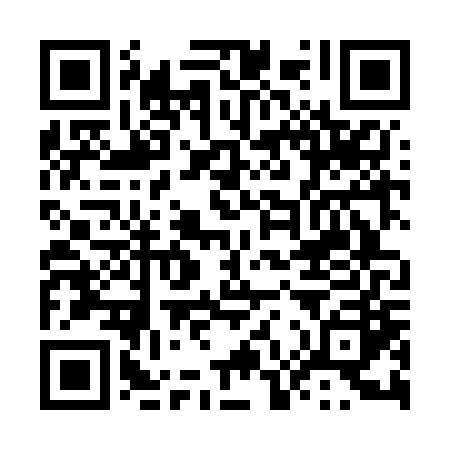 Ramadan times for Monte Caseros, ArgentinaMon 11 Mar 2024 - Wed 10 Apr 2024High Latitude Method: NonePrayer Calculation Method: Muslim World LeagueAsar Calculation Method: ShafiPrayer times provided by https://www.salahtimes.comDateDayFajrSuhurSunriseDhuhrAsrIftarMaghribIsha11Mon5:285:286:481:004:317:127:128:2812Tue5:285:286:491:004:307:107:108:2613Wed5:295:296:501:004:307:097:098:2514Thu5:305:306:5012:594:297:087:088:2415Fri5:315:316:5112:594:287:077:078:2216Sat5:315:316:5212:594:287:067:068:2117Sun5:325:326:5212:594:277:047:048:2018Mon5:335:336:5312:584:267:037:038:1919Tue5:345:346:5412:584:257:027:028:1720Wed5:345:346:5412:584:257:017:018:1621Thu5:355:356:5512:574:247:007:008:1522Fri5:365:366:5512:574:236:586:588:1323Sat5:365:366:5612:574:236:576:578:1224Sun5:375:376:5712:574:226:566:568:1125Mon5:385:386:5712:564:216:556:558:1026Tue5:385:386:5812:564:206:536:538:0827Wed5:395:396:5912:564:196:526:528:0728Thu5:395:396:5912:554:196:516:518:0629Fri5:405:407:0012:554:186:506:508:0530Sat5:415:417:0012:554:176:496:498:0431Sun5:415:417:0112:544:166:476:478:021Mon5:425:427:0212:544:166:466:468:012Tue5:435:437:0212:544:156:456:458:003Wed5:435:437:0312:544:146:446:447:594Thu5:445:447:0312:534:136:436:437:585Fri5:445:447:0412:534:126:426:427:576Sat5:455:457:0512:534:116:406:407:557Sun5:465:467:0512:524:116:396:397:548Mon5:465:467:0612:524:106:386:387:539Tue5:475:477:0612:524:096:376:377:5210Wed5:475:477:0712:524:086:366:367:51